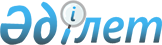 О внесений изменений в решение Уйгурского районного маслихата от 27 декабря 2019 года № 6-59-340 "О бюджете Уйгурского района на 2020-2022 годы"Решение Уйгурского районного маслихата Алматинской области от 6 апреля 2020 года № 6-63-364. Зарегистрировано Департаментом юстиции Алматинской области 14 апреля 2020 года № 5469
      В соответствии с пунктом 5 статьи 104 и пунктом 4 статьи 106 Бюджетного кодекса Республики Казахстан от 4 декабря 2008 года, подпунктом 1) пункта 1 статьи 6 Закона Республики Казахстан от 23 января 2001 года "О местном государственном управлении и самоуправлении в Республике Казахстан", Уйгурский районный маслихат РЕШИЛ:
      1. Внести в решение Уйгурского районного маслихата "О бюджете Уйгурского района на 2020-2022 годы" от 27 декабря 2019 года № 6-59-340 (зарегистрирован в Реестре государственной регистрации нормативных правовых актов № 5388, опубликован 15 января 2020 года в Эталонном контрольном банке нормативных правовых актов Республики Казахстан) следующие изменения:
      пункт 1 указанного решения изложить в новой редакции:
      "1. Утвердить районный бюджет на 2020-2022 годы согласно приложениям 1, 2 и 3 к настоящему решению соответственно, в том числе на 2020 год в следующих объемах:
      1) доходы 12 085 125 тысяч тенге, в том числе:
      налоговые поступления 2 211 440 тысяч тенге;
      неналоговые поступления 17 835 тысяч тенге;
      поступления от продажи основного капитала 26 370 тысяч тенге;
      поступления трансфертов 9 829 480 тысяч тенге, в том числе:
      трансферты из нижестоящих органов государственного управления 7 691 тысяча тенге;
      целевые текущие трансферты 4 282 214 тысяч тенге;
      целевые трансферты на развитие 446 071 тысяча тенге;
      субвенции 5 093 504 тысячи тенге;
      2) затраты 13 597 277 тысяч тенге;
      3) чистое бюджетное кредитование 82 502 тысячи тенге, в том числе:
      бюджетные кредиты 111 342 тысячи тенге;
      погашение бюджетных кредитов 28 840 тысяч тенге;
      4) сальдо по операциям с финансовыми активами 0 тенге;
      5) дефицит (профицит) бюджета (-) 1 594 654 тысячи тенге;
      6) финансирование дефицита (использование профицита) бюджета 1 594 654 тысячи тенге".
      в пункте 4 указанного решения: 
      цифры "31 830" заменить на цифры "45 725".
      2. Приложение 1 к указанному решению изложить в новой редакции согласно приложению к настоящему решению.
      3. Контроль за исполнением настоящего решения возложить на постоянную комиссию Уйгурского районного маслихата "По вопросам бюджета, экономического развития, промышленности, транспорта, строительства, связи, торговли, туризма и жилья".
      4. Настоящее решение вводится в действие с 1 января 2020 года. Бюджет Уйгурского района на 2020 год
					© 2012. РГП на ПХВ «Институт законодательства и правовой информации Республики Казахстан» Министерства юстиции Республики Казахстан
				
      Председатель сессии Уйгурского

      районного маслихата

М. Нуров

      Секретарь Уйгурского

      районного маслихата

Н. Есжан
Приложение к решению Уйгурского районного маслихата от 6 апреля 2020 года № 6-63-364Приложение 1 к решению Уйгурского районного маслихата от 27 декабря 2019 года № 6-59-340 "О бюджете Уйгурского района на 2020-2022 годы"
Категория 
Категория 
Категория 
Категория 
Сумма

(тысяч

тенге)
Класс
Класс
Класс
Сумма

(тысяч

тенге)
 Подкласс
 Подкласс
Сумма

(тысяч

тенге)
Наименование
Сумма

(тысяч

тенге)
I. Доходы
12 085 125
1
Налоговые поступления
2 211 440
01
Подоходный налог
10 738
1
Корпоративный подоходный налог с юридических лиц, за исключением поступлений от организаций нефтяного сектора
10 738
03
Социальный налог
529 294
1
Социальный налог
529 294
04
Hалоги на собственность
1 645 672
1
Hалоги на имущество
1 642 372
3
Земельный налог, за исключением земельного налога на земли населенных пунктов
0
5
Единый земельный налог
3 300
05
Внутренние налоги на товары, работы и услуги
16 756
2
Акцизы
5 700
3
Поступления за использование природных и других ресурсов
4 600
4
Сборы за ведение предпринимательской и профессиональной деятельности
5 600
5
Налог на игорный бизнес
856
08
Обязательные платежи, взимаемые за совершение юридически значимых действий и (или) выдачу документов уполномоченными на то государственными органами или должностными лицами
8 980
1
Государственная пошлина
8 980
2
Неналоговые поступления
17 835
01
Доходы от государственной собственности
3 835
5
Доходы от аренды имущества, находящегося в государственной собственности
3 835
06
Прочие неналоговые поступления
14 000
1
Прочие неналоговые поступления
14 000
3
Поступления от продажи основного капитала
26 370
01
Продажа государственного имущества, закрепленного за государственными учреждениями
1 370
1
Продажа государственного имущества, закрепленного за государственными учреждениями
1 370
03
Продажа земли и нематериальных активов
25 000
1
Продажа земли
25 000
4
Поступления трансфертов 
9 829 480 
01
Трансферты из нижестоящих органов государственного управления
7 691
3
Трансферты из бюджетов городов районного значения, сел, поселков, сельских округов
7 691
02
Трансферты из вышестоящих органов государственного управления
9 821 789
2
Трансферты из областного бюджета
9 821 789
Функциональная группа
Функциональная группа
Функциональная группа
Функциональная группа
Функциональная группа
Сумма

(тысяч тенге)
Функциональная подгруппа
Функциональная подгруппа
Функциональная подгруппа
Функциональная подгруппа
Сумма

(тысяч тенге)
Администратор бюджетных программ
Администратор бюджетных программ
Администратор бюджетных программ
Сумма

(тысяч тенге)
Программа
Программа
Сумма

(тысяч тенге)
Наименование
Сумма

(тысяч тенге)
 II. Затраты
13 597 277
01
Государственные услуги общего характера
273 579
1
Представительные, исполнительные и другие органы, выполняющие общие функции государственного управления
229 167
112
Аппарат маслихата района (города областного значения)
28 769
001
Услуги по обеспечению деятельности маслихата района (города областного значения)
20 581
003
Капитальные расходы государственного органа
8 188
122
Аппарат акима района (города областного значения)
200 398
001
Услуги по обеспечению деятельности акима района (города областного значения)
109 849
003
Капитальные расходы государственного органа
29 988
113
Целевые текущие трансферты из местных бюджетов
60 561
2
Финансовая деятельность
20 745
452
Отдел финансов района (города областного значения)
20 745
001
Услуги по реализации государственной политики в области исполнения бюджета и управления коммунальной собственностью района (города областного значения)
16 254
003
Проведение оценки имущества в целях налогообложения
1 400
010
Приватизация, управление коммунальным имуществом, пост приватизационная деятельность и регулирование споров, связанных с этим
2 521
018
Капитальные расходы государственного органа
570
5
Планирование и статистическая деятельность
23 667
453
Отдел экономики и бюджетного планирования района (города областного значения)
23 667
001
Услуги по реализации государственной политики в области формирования, развития экономической политики, системы государственного планирования
23097
004
Капитальные расходы государственного органа
570
02
Оборона
106 319
1
Военные нужды
15 935
122
Аппарат акима района (города областного значения)
15 935
005
Мероприятия в рамках исполнения всеобщей воинской обязанности
15 935
2
Организация работы по чрезвычайным ситуациям
90 384
122
Аппарат акима района (города областного значения)
90 384
007
Мероприятия по профилактике и тушению степных пожаров районного (городского) масштаба, а также пожаров в населенных пунктах, в которых не созданы органы государственной противопожарной службы
90 384
03
Общественный порядок, безопасность, правовая, судебная, уголовно-исполнительная деятельность
29893
9
Прочие услуги в области общественного порядка и безопасности
29 893
485
Отдел пассажирского транспорта и автомобильных дорог района (города областного значения)
29 893
021
Обеспечение безопасности дорожного движения в населенных пунктах
29 893
04
Образование
8 507 843
1
Дошкольное воспитание и обучение
484 297
464
Отдел образования района (города областного значения)
481 840
040
Реализация государственного образовательного заказа в дошкольных организациях образования
481 840
467
Отдел строительства района (города областного значения)
2 457
024
Строительство и реконструкция объектов начального, основного среднего и общего среднего образования
2 457
2
Начальное, основное среднее и общее среднее образование
7 286 224
464
Отдел образования района (города областного значения)
7 200 524 
003
Общеобразовательное обучение
7 200 524
465
Отдел физической культуры и спорта района (города областного значения)
85 700
017
Дополнительное образование для детей и юношества по спорту
85 700
9
Прочие услуги в области образования
737 322
464
Отдел образования района (города областного значения)
737 322
001
Услуги по реализации государственной политики на местном уровне в области образования
18 750
004
Информатизация системы образования в государственных учреждениях образования района (города областного значения)
20 700
005
Приобретение и доставка учебников, учебно-методических комплексов для государственных учреждений образования района (города областного значения)
104 772
012
Капитальные расходы государственного органа
17 470
015
Ежемесячные выплаты денежных средств опекунам (попечителям) на содержание ребенка сироты (детей-сирот) и ребенка (детей) оставшегося без попечения родителей
21 070
067
Капитальные расходы подведомственных государственных учреждений и организаций
463 257
113
Целевые текущие трансферты из местных бюджетов
91 303
06
Социальная помощь и социальное обеспечение
1 424 120
1
Социальное обеспечение
901 887
451
Отдел занятости и социальных программ района (города областного значения)
901 887
005
Государственная адресная социальная помощь
901 887
2
Социальная помощь
453 308
451
Отдел занятости и социальных программ района (города областного значения)
453 308
002
Программа занятости
110 221
004
Оказание социальной помощи на приобретение топлива специалистам здравоохранения, образования, социального обеспечения, культуры, спорта и ветеринарии в сельской местности в соответствии с законодательством Республики Казахстан
40 825
006
Оказание жилищной помощи
46 649
007
Социальная помощь отдельным категориям нуждающихся граждан по решениям местных представительных органов
52 243
010
Материальное обеспечение детей-инвалидов, воспитывающихся и обучающихся на дому
7 635
014
Оказание социальной помощи нуждающимся гражданам на дому
91 478
017
Обеспечение нуждающихся инвалидов обязательными гигиеническими средствами и предоставление услуг специалистами жестового языка, индивидуальными помощниками в соответствии с индивидуальной программой реабилитации инвалида
47 810
023
Обеспечение деятельности центров занятости населения
56 447
9
Прочие услуги в области социальной помощи и социального обеспечения
68 925
451
Отдел занятости и социальных программ района (города областного значения)
63 925
001
Услуги по реализации государственной политики на местном уровне в области обеспечения занятости и реализации социальных программ для населения
26 698
011
Оплата услуг по зачислению, выплате и доставке пособий и других социальных выплат
22 851
021
Капитальные расходы государственного органа
6 870
050
Обеспечение прав и улучшение качества жизни инвалидов в Республике Казахстан
7 506
487
Отдел жилищно-коммунального хозяйства и жилищной инспекции района (города областного значения)
5 000
094
Предоставление жилищных сертификатов как социальная помощь
5 000
07
Жилищно-коммунальное хозяйство
1 094 584
1
Жилищное хозяйство
76 847
467
Отдел строительства района (города областного значения)
19 268
003
Проектирование и (или) строительство, реконструкция жилья коммунального жилищного фонда
13 500
004
Проектирование, развитие и (или) обустройство инженерно-коммуникационной инфраструктуры
5 768
487
Отдел жилищно-коммунального хозяйства и жилищной инспекции района (города областного значения)
57 579
001
Услуги по реализации государственной политики на местном уровне в области жилищно-коммунального хозяйства и жилищного фонда
13 109
003
Капитальные расходы государственного органа
470
006
Обеспечение жильем отдельных категорий граждан
12 000
032
Капитальные расходы подведомственных государственных учреждений и организаций
32000
2
Коммунальное хозяйство
966 870
467
Отдел строительства района (города областного значения)
8 592
005
Развитие коммунального хозяйства
8 592
487
Отдел жилищно-коммунального хозяйства и жилищной инспекции района (города областного значения)
958 278
016
Функционирование системы водоснабжения и водоотведения
14 000
029
Развитие системы водоснабжения и водоотведения
944 278
3
Благоустройство населенных пунктов
50 867
487
Отдел жилищно-коммунального хозяйства и жилищной инспекции района (города областного значения)
50 867
025
Освещение улиц в населенных пунктах
17 400
030
Благоустройство и озеленение населенных пунктов
33 467
08
Культура, спорт, туризм и информационное пространство
346 671
1
Деятельность в области культуры
195 308
455
Отдел культуры и развития языков района (города областного значения)
195 308
003
Поддержка культурно-досуговой работы
195 308
2
Спорт
26 195
465
Отдел физической культуры и спорта района (города областного значения)
26 195
001
Услуги по реализации государственной политики на местном уровне в сфере физической культуры и спорта
7 402
004
Капитальные расходы государственного органа
570
006
Проведение спортивных соревнований на районном (города областного значения) уровне
389
007
Подготовка и участие членов сборных команд района (города областного значения) по различным видам спорта на областных спортивных соревнованиях
6 834
032
Капитальные расходы подведомственных государственных учреждений и организаций
11 000
3
Информационное пространство
90 999
455
Отдел культуры и развития языков района (города областного значения)
78 282
006
Функционирование районных (городских) библиотек
77 247
007
Развитие государственного языка и других языков народа Казахстана
1 035
456
Отдел внутренней политики района (города областного значения)
12 717
002
Услуги по проведению государственной информационной политики
12 717
9
Прочие услуги по организации культуры, спорта, туризма и информационного пространства
30 422
455
Отдел культуры и развития языков района (города областного значения)
9 123
001
Услуги по реализации государственной политики на местном уровне в области развития языков и культуры
8 553
010
Капитальные расходы государственного органа
570
032
Капитальные расходы подведомственных государственных учреждений и организаций
3 747
456
Отдел внутренней политики района (города областного значения)
21 299
001
Услуги по реализации государственной политики на местном уровне в области информации укрепления государственности и формирования социального оптимизма граждан
20 729
006
Капитальные расходы государственного органа
570
10
Сельское, водное, лесное, рыбное хозяйство, особо охраняемые природные территории, охрана окружающей среды и животного мира, земельные отношения
57 056
1
Сельское хозяйство
24 320
462
Отдел сельского хозяйства района (города областного значения)
22 794
001
Услуги по реализации государственной политики на местном уровне в сфере сельского хозяйства
22 150
006
Капитальные расходы государственного органа
644
473
Отдел ветеринарии района (города областного значения)
1 526
001
Услуги по реализации государственной политики на местном уровне в сфере ветеринарии
1 526
6
Земельные отношения
11 645
463
Отдел земельных отношений района (города областного значения)
11 645
001
Услуги по реализации государственной политики в области регулирования земельных отношений на территории района (города областного значения)
11 075
007
Капитальные расходы государственного органа
570
9
Прочие услуги в области сельского, водного, лесного, рыбного хозяйства, охраны окружающей среды и земельных отношений
21 091
453
Отдел экономики и бюджетного планирования района (города областного значения)
21 091
099
Реализация мер по оказанию социальной поддержки специалистов
21 091
11
Промышленность, архитектурная, градостроительная и строительная деятельность
20 496
2
Архитектурная, градостроительная и строительная деятельность
20 496
467
Отдел строительства района (города областного значения)
10 007
001
Услуги по реализации государственной политики на местном уровне в области строительства
9 437
017
Капитальные расходы государственного органа
570
468
Отдел архитектуры и градостроительства района (города областного значения)
10 489
001
Услуги по реализации государственной политики в области архитектуры и градостроительства на местном уровне
9 919
004
Капитальные расходы государственного органа
570
12
Транспорт и коммуникации
768 878
1
Автомобильный транспорт
754 059
485
Отдел пассажирского транспорта и автомобильных дорог района (города областного значения)
754 059
023
Обеспечение функционирования автомобильных дорог
5 000
045
Капитальный и средний ремонт автомобильных дорог районного значения и улиц населенных пунктов
749 059
9
Прочие услуги в сфере транспорта и коммуникации
14 819
485
Отдел пассажирского транспорта и автомобильных дорог района (города областного значения)
14 819
001
Услуги по реализации государственной политики на местном уровне в области пассажирского транспорта и автомобильных дорог
8 249
003
Капитальные расходы государственного органа
570
113
Целевые текущие трансферты из местных бюджетов
6 000
13
Прочие
415 753
3
Поддержка предпринимательской деятельности и защита конкуренции
8 377
469
Отдел предпринимательства района (города областного значения)
8 377
001
Услуги по реализации государственной политики на местном уровне в области развития предпринимательства и промышленности
7 807
004
Капитальные расходы государственного органа
570
9
Прочие
407 376
452
Отдел финансов района (города областного значения)
45 725
012
Резерв местного исполнительного органа района (города областного значения) 
45 725
455
Отдел культуры и развития языков района (города областного значения)
12 000
052
Реализация мероприятий по социальной и инженерной инфраструктуре в сельских населенных пунктах в рамках проекта "Ауыл-Ел бесігі"
12 000
485
349 651
052
Реализация мероприятий по социальной и инженерной инфраструктуре в сельских населенных пунктах в рамках проекта "Ауыл-Ел бесігі"
349 651
15
Трансферты
552 085
1
Трансферты
552 085
452
Отдел финансов района (города областного значения)
552 085
006
Возврат неиспользованных (недоиспользованных) целевых трансфертов
1 618
024
Целевые текущие трансферты из нижестоящего бюджета на компенсацию потерь вышестоящего бюджета в связи с изменением законодательства
29 715
038
Субвенции
516 855
III.
Чистое бюджетное кредитование
82 502
Бюджетные кредиты
111 342
10
Сельское, водное, лесное, рыбное хозяйство, особо охраняемые природные территории, охрана окружающей среды и животного мира, земельные отношения
111 342
9
Прочие услуги в области сельского, водного, лесного, рыбного хозяйства, охраны окружающей среды и земельных отношений
111 342
453
Отдел экономики и бюджетного планирования района (города областного значения)
111 342
006
Бюджетные кредиты для реализации мер социальной поддержки специалистов 
111 342
Категория
Категория
Категория
Категория
Сумма (тысяч тенге)
Класс
Класс
Класс
Сумма (тысяч тенге)
Подкласс
Подкласс
Сумма (тысяч тенге)
Наименование
Сумма (тысяч тенге)
5
Погашение бюджетных кредитов
28 840
01
Погашение бюджетных кредитов
28 840
1
Погашение бюджетных кредитов, выданных из государственного бюджета
28 840
13
Погашение бюджетных кредитов, выданных из местного бюджета физическим лицам
28 840
Функциональная группа
Функциональная группа
Функциональная группа
Функциональная группа
Сумма (тысяч тенге)
Функциональная подгруппа
Функциональная подгруппа
Функциональная подгруппа
Функциональная подгруппа
Сумма (тысяч тенге)
 Администратор бюджетных программ
 Администратор бюджетных программ
 Администратор бюджетных программ
Сумма (тысяч тенге)
Программа
Программа
Сумма (тысяч тенге)
Наименование
Сумма (тысяч тенге)
1
2
3
4
5
IV.Сальдо по операциям с финансовыми активами
0
Категория
Категория
Категория
Категория
Сумма (тысяч тенге)
Класс
Класс
Класс
Сумма (тысяч тенге)
Подкласс
Подкласс
Сумма (тысяч тенге)
Наименование
Сумма (тысяч тенге)
 V.
Дефицит (профицит) бюджета
-1 594 654
 VI.
Финансирование дефицита (использование профицита) бюджета
1 594 654
7
Поступления займов
1 555 861
01
Внутренние государственные займы
1 555 861
2
Договоры займа
1 555 861
8
Используемые остатки бюджетных средств
67 633
01
Остатки бюджетных средств
67 633
 1
Свободные остатки бюджетных средств
67 633
Функциональная группа
Функциональная группа
Функциональная группа
Функциональная группа
Функциональная группа
Сумма (тысяч тенге)
Функциональная подгруппа
Функциональная подгруппа
Функциональная подгруппа
Функциональная подгруппа
Сумма (тысяч тенге)
Администратор бюджетных программ
Администратор бюджетных программ
Администратор бюджетных программ
Сумма (тысяч тенге)
Программа
Программа
Сумма (тысяч тенге)
Наименование
Сумма (тысяч тенге)
16
Погашение займов
28 840
1
Погашение займов
28 840
452
Отдел финансов района (города областного значения)
28 840
008
Погашение долга местного исполнительного органа перед вышестоящим бюджетом
28 840